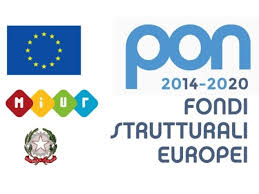 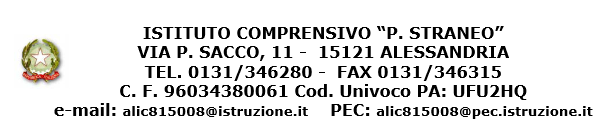                                                                                                      AL DIRIGENTE SCOLASTICO				        DELL’I.C. “P. STRANEO”                                                                                                      ALESSANDRIAOGGETTO: Richiesta ferie documentate DOCENTIIl/La sottoscritto/a ________________________________________ docente di ________________CHIEDEdi fruire di gg _____________di ferie documentate (massimo 6 giorni)dal ____________________al__________________________DATA________________________                     IN FEDE ____________________________________________________________________________________________________ Visto, si concede LA DIRIGENTE SCOLASTICA                                                                                                                        Prof.ssa Raffaella NORESEModello 18/A